Ecosystems, Organisms and Trophic Levels Virtual LabWebsite: http://tinyurl.com/yloyzapPart 1: For each biome, answer as many questions as possible. Write down at least three new facts you learn about each biome.Total Points:________________Part 2:Click on the journal icon at the bottom of the page. Scroll down to select a biome and an animal within that biome. List five characteristic/features about that animal.Biome:__________________________________Animal:_________________________________Characteristics:Part 3: Food Webs!Select a biome and draw a food web below of all the animals present in the picture. Homework: Write the name of the organisms from your food web in the correct trophic levels below. 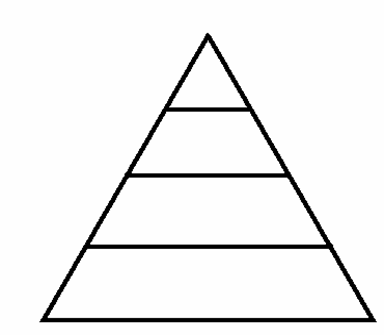 Biome:New Facts:TundraTaigaFreshwater LakeTropical Rainforest